روش 1 : راهنمای روش ثبت درخواست فردی اتاقانتخاب گزینه اسکان و مدیریت خوابگاه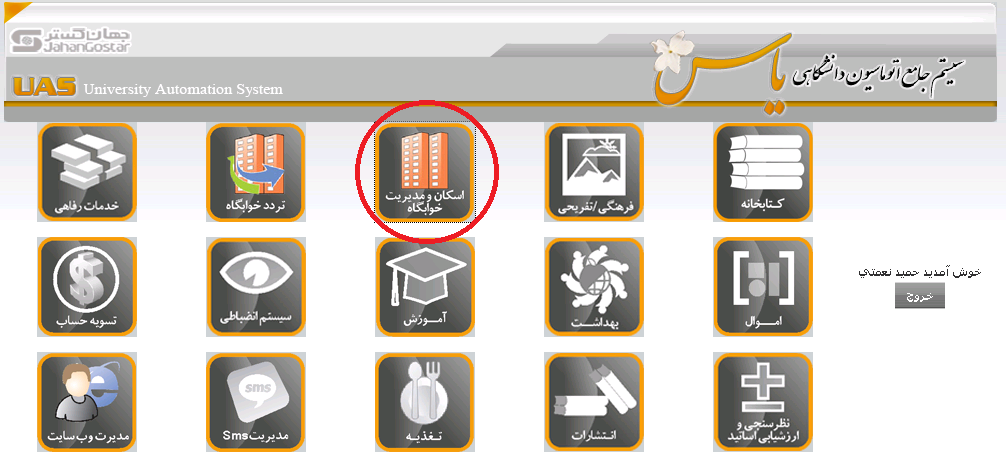 انتخاب گزینه دانشجو  (فایل زمانبندی ثبت نام و آموزش ثبت نام را نیز از همین صفحه می توانید دریافت نمایید)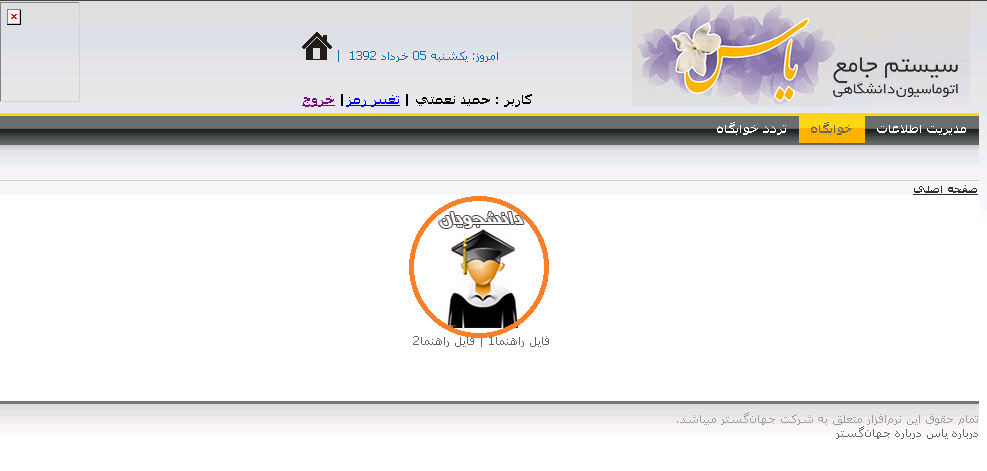 رفتن به منوی درخواست خوابگاه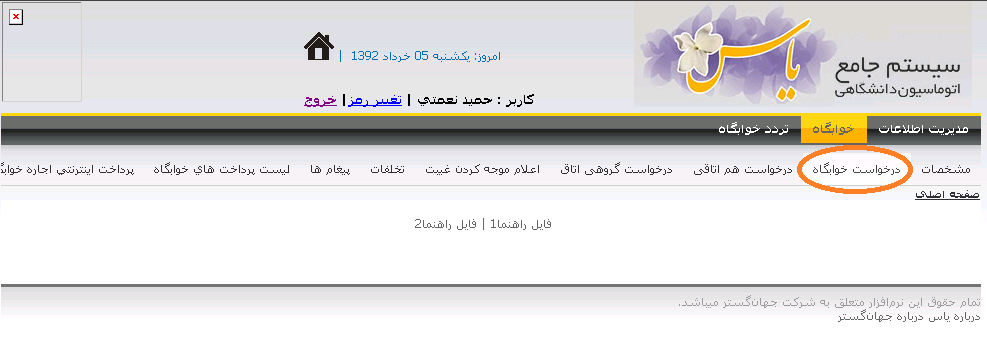 در این صفحه باز زدن کلید افزودن  به منوی انتخاب اتاق منتقل می شوید. 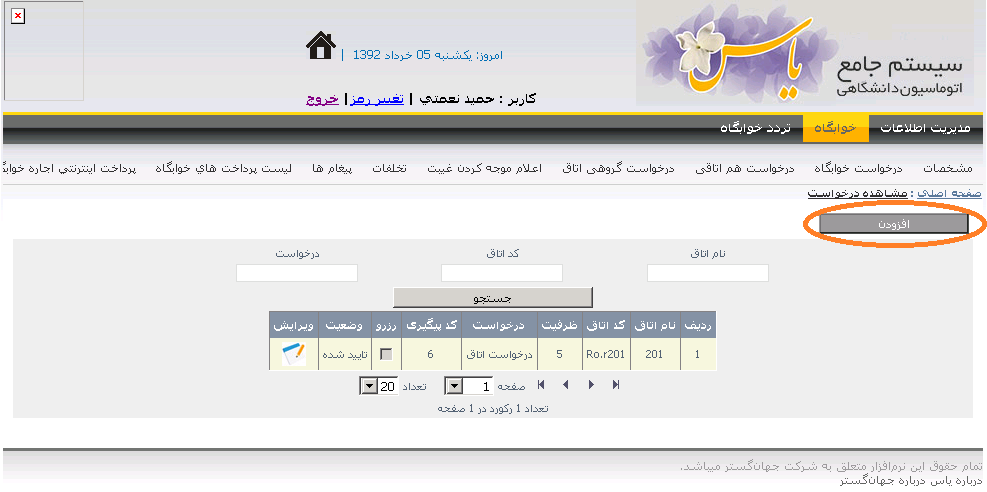 همچنین آرشیو درخواست های قبلی شما و وضعیت آنها در پایین صفحه نمایان می باشد و در صورتیکه قبلا درخواستی داشته باشید می توانید وضعیت تایید یا عدم تایید آن را مشاهده نمایید.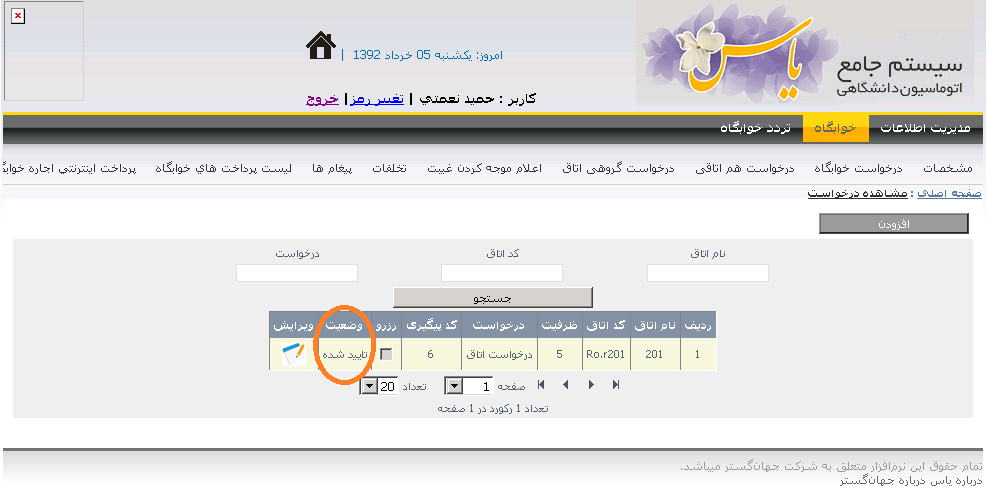 در این فرم : در انتخاب نوع ترم ، مورد نظر را انتخاب نموده و سپس نام خوابگاه ، نام بلوک مورد نظر خود را انتخاب نمایید. 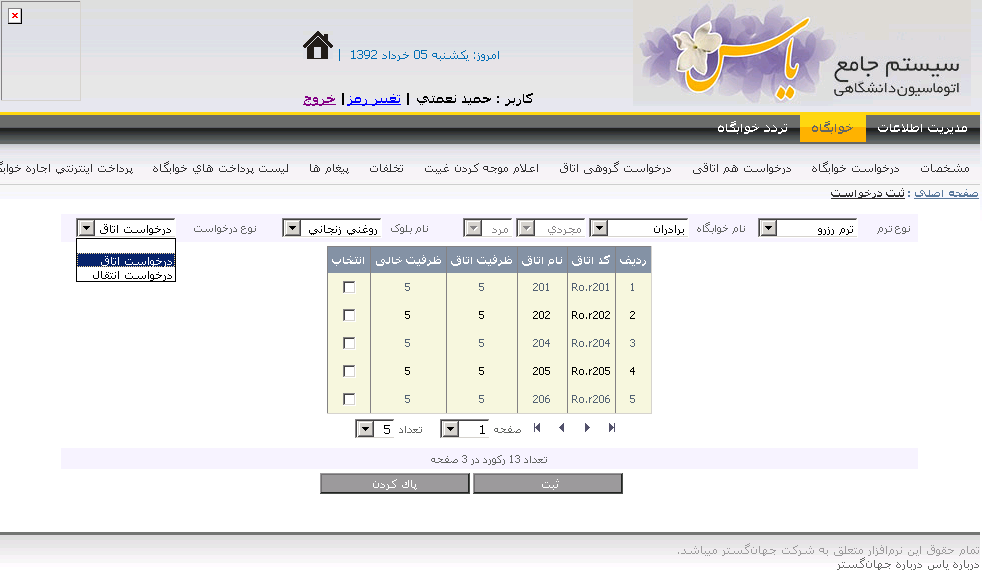 در نوع درخواست اگر درخواست اتاق دارید گزینه درخواست اتاق را انتخاب نمایید و اگر قبلا اتاق درخواست نموده اید و می خواهید اتاق خود را تعویض نمایید گزینه درخواست انتقال را انتخاب نمایید.از جدول پایین با درنظر گرفتن ظرفیت اتاق و ظرفیت خالی ، اتاق مورد نظر خود را انتخاب نموده و کلید ثبت را بزنید.روش 2 : راهنمای روش ثبت درخواست هم اتاقی (گروهی)برای درخواست گروهی اتاق یا هم اتاقی می توانید با زدن گزینه درخواست هم اتاقی اقدام نمایید بدین صورت که :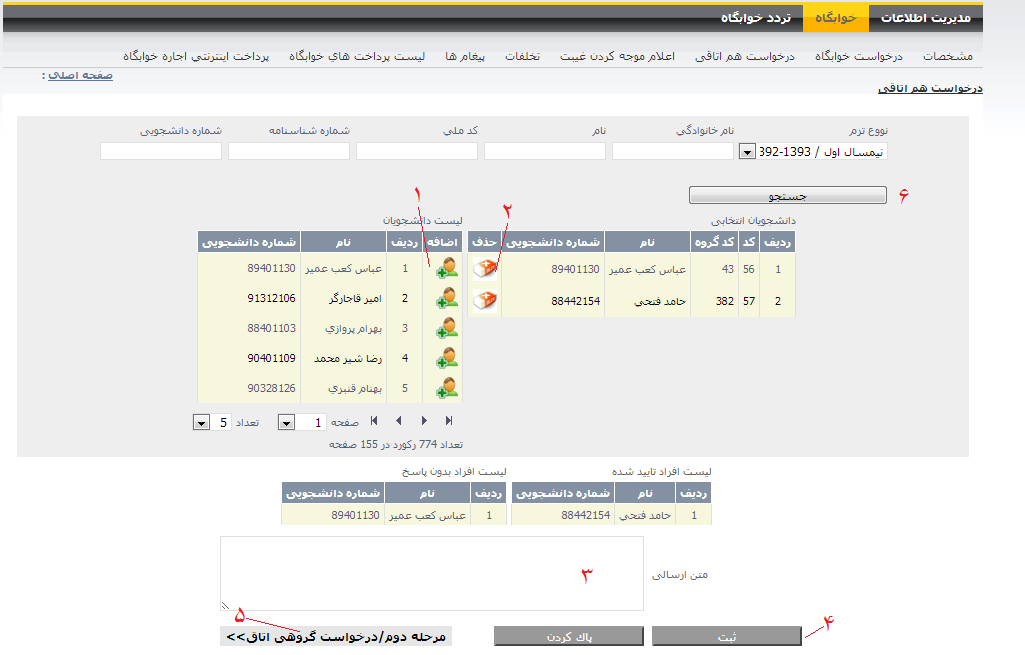 جهت افزودن نام فرد به لیست هم اتاقی هاجهت حذف فرد از لیست هم اتاقی هامتن ارسالی به افرادی که در لیست هم اتاقی ها هستند.ثبت لیست هم اتاقی ها (برای درخواست اتاق)رفتن به مرحله انتخاب اتاقبرای یافتن فرد مورد نظر اطلاعات آن را در محل مربوطه وارد کرده و با زدن جستجو آنرا بیابید.دراین قسمت ازخوابگاه مورد نظر اتاق موردنظر را یافته وبا توجه به ظرفیت خالی آن درخواست خود راثبت می نماییم.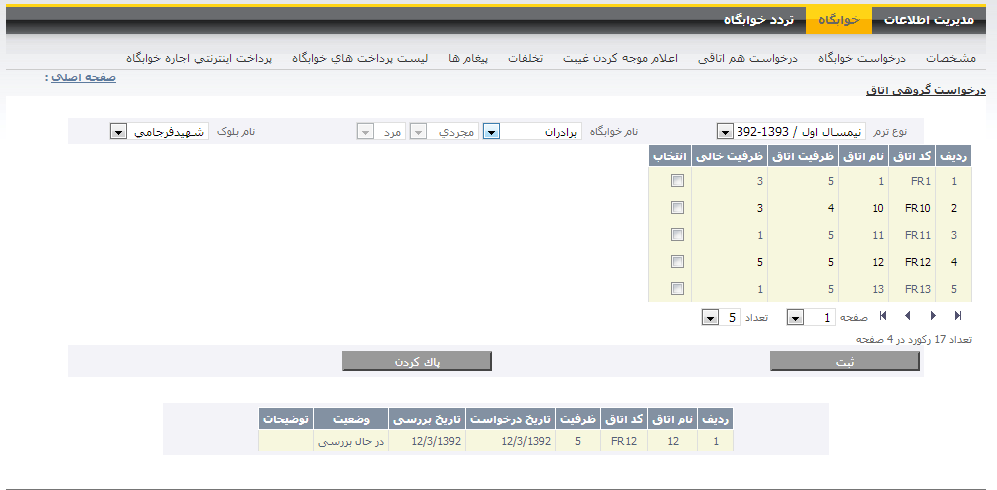 لازم بذکر است که ، برای هر یک از افرادی که درخواست هم اتاقی شدن ارسال شده باشد یک پیغام نمایش داده می شود و تنها در صورت تایید آن توسط شخص مورد نظر ، فرآیند درخواست تکمیل می گردد.نکته مهم : درخواست ارسال شده به منزله ثبت اتاق نمی باشد و تنها در صورتیکه درخواست توسط مسئولین خوابگاه تایید شود فرآیند اسکان تکمیل خواهد گردد.با آروزی توفیق روز افزون برای دانشجویان گرامی دانشگاه زنجان